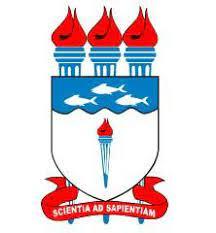 MINISTÉRIO DA EDUCAÇÃOUNIVERSIDADE FEDERAL DE ALAGOASDECLARAÇÃO DE CAPACIDADE TÉCNICAEu, Josealdo Tonholo, CPF nº 163.923.988-05, DECLARO, para fins de comprovação junto ao Ministério da Saúde, nos termos do inciso V, do art. 11, do Decreto nº 10.426, de 16 de julho de 2020, sob as penalidades da lei, que o(a) _______________________________________ (nome do Proponente), CNPJ nº ____________________ (número do CNPJ), possui capacidade técnica e competência institucional para executar o objeto proposto no Plano de Trabalho da proposta 7_____/2020-___.A forma de execução dos créditos orçamentários, conforme a modalidade de aplicação constante no plano de trabalho apresentado, foi considerada para a apresentação da presente declaração, nos termos do §5º, do artigo 16, do Decreto nº 10.426/2020.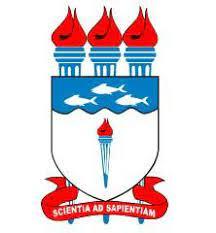 MINISTÉRIO DA EDUCAÇÃOUNIVERSIDADE FEDERAL DE ALAGOASDECLARAÇÃO DE COMPATIBILIDADE DE CUSTOSEu, Josealdo Tonholo, CPF nº 163.923.988-05, DECLARO, para fins de comprovação junto ao Ministério da Saúde, nos termos do inciso IV, do art. 11, do Decreto nº 10.426, de 16 de julho de 2020, sob as penalidades da lei, que os valores dos itens apresentados no plano de trabalho da Proposta nº 7_____/2020-___, apresentada pelo(a) ______________________________ (nome do Proponente), CNPJ nº _____________ (número do CNPJ), estão aderentes à realidade de execução do objeto proposto.DECLARO, outrossim, que quaisquer desembolsos no âmbito da Unidade Descentralizada para execução do TED, mediante contratação de particulares ou celebração de convênios, acordos, ajustes ou outros instrumentos congêneres deverão ser obrigatoriamente precedidos dos procedimentos necessários para apuração da compatibilidade dos preços com os praticados no mercado.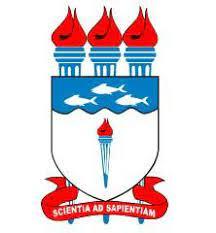 MINISTÉRIO DA EDUCAÇÃOUNIVERSIDADE FEDERAL DE ALAGOASDECLARAÇÃO DE CUSTOS INDIRETOS Eu, Josealdo Tonholo, CPF nº 163.923.988-05, DECLARO, para fins de comprovação junto ao Ministério da Saúde, com o objetivo de atender o disposto no art. 8º, §§ 2º e 3º, do Decreto nº 10.426, de 16 de julho de 2020, sob as penalidades da lei, que a proposta de plano de trabalho apresentado, em virtude da Proposta nº 7_____/2020-___, apresentada pelo(a) __________________________ (nome do Proponente), CNPJ nº _____________ (número do CNPJ), no que tange aos custos indiretos: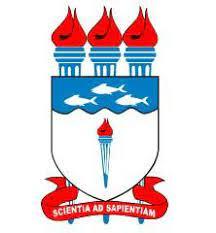 MINISTÉRIO DA EDUCAÇÃOUNIVERSIDADE FEDERAL DE ALAGOASDECLARAÇÃO DE FORMA DE EXECUÇÃOEu, Josealdo Tonholo, CPF nº 163.923.988-05, DECLARO, para fins de comprovação junto ao Ministério da Saúde, com o objetivo de atender o disposto no art. 16, parágrafo 3º, do Decreto nº 10.426, de 16 de julho de 2020, sob as penalidades da lei, que os créditos orçamentários, descentralizados em virtude da Proposta nº 7_____/2020-___, apresentada pelo(a) __________________________ (nome do Proponente), CNPJ nº _____________ (número do CNPJ), serão executados da(s) seguinte(s) forma(s):Data
Nome e Cargo do Dirigente Máximo do ProponenteAssinatura do Dirigente Máximo da EntidadeData
Nome e Cargo do Dirigente Máximo do ProponenteAssinatura do Dirigente Máximo da Entidade☐Não apresenta custos indiretos.☐Apresenta custos indiretos conforme o seguinte detalhamento:O valor total dos custos indiretos previstos equivale ______% do valor total pactuado.Caso o percentual de custos indiretos estejam acima do limite estabelecido no 8º, § 2º, do Decreto nº 10.426, de 16 de julho de 2020, a aplicação desses valores dependerá de avaliação de autorização excepcional nos termos do disposto no 8º, § 3º, do Decreto nº 10.426/2020.Data
Nome e Cargo do Dirigente Máximo do ProponenteAssinatura do Dirigente Máximo da Entidade☐Direta, por meio da utilização da força de trabalho da unidade descentralizada.☐Por meio da contratação de particulares, observadas as normas para licitações e contratos da administração pública.☐Descentralizada, por meio da celebração de convênios, acordos, ajustes ou outros instrumentos congêneres, com entes federativos, entidades privadas sem fins lucrativos, organismos internacionais ou fundações de apoio regidas pela Lei nº 8.958, de 20 de dezembro de 1994.)Nesta hipótese a unidade descentralizada poderá celebrar convênios, acordos, ajustes e outros instrumentos congêneres com entes federativos, entidades privadas sem fins lucrativos, organismos internacionais ou fundações de apoio regidas pela Lei nº 8.958, de 1994, observada a legislação aplicável a cada tipo de ajuste e mediante previsão expressa no TEDObservação: Podem ser marcadas uma, duas ou três possibilidades.Observação: Podem ser marcadas uma, duas ou três possibilidades.Justificativa:Justificativa:Data
Nome e Cargo do Dirigente Máximo do ProponenteAssinatura do Dirigente Máximo da Entidade